LISTA DE ÚTILES ESCOLARES 1° BÁSICO 2023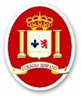 Lenguaje y Comunicación.1 cuadernos college cuadro grande 100 hojas (forro rojo)1 cuaderno college cuadro grande 100 hojas para dictado (forro amarillo)1 cuaderno caligrafía vertical Caligrafix para primero básico I y II semestre. (caligrafía premarcada)1 cuaderno chico cuadro grande de 100 hojas para copias (forro morado)Carpeta plastificada roja con acoclip.Educación Matemática1 cuaderno college cuadro grande 100 hojas (forro azul). 1 cuaderno de actividades. “Súper matemáticos N°1”. Editorial CALIGRAFIX.Carpeta plastificada azul con acoclip.Ciencias Naturales1 cuaderno universitario de cuadro grande 100 hojas (forro verde).Ciencias Sociales1 cuaderno universitario de cuadro grande 100 hojas (forro café).Música1 cuaderno college cuadro grande 60 hojas (forro naranjo)Inglés1 cuaderno universitario de cuadro grande 100 hojas (forro rosado).Carpeta plastificada rosada con acoclip.Educación FísicaUniforme deportivo oficial del establecimiento.Implementos de aseo: Traer en un bolso especial con toalla de mano, jabón, peineta, colonia y polera de recambio. Todo debidamente marcado.Para hidratación una botella de agua plástica debidamente marcada de medio litro aproximadamenteEducación Artística y Educación Tecnológica2 block de dibujo tamaño Medium 99 1/8. (*)1 block Liceo 60. (tamaño pequeño). (*)1 carpeta de cartulina de colores. (*)1 carpeta de goma eva lisa. (*)1 carpeta de cartulina española o de papel entretenido. (*)1 pliego de Goma Eva con brillo (color a elección). (*)3 sobres de papel lustre chico. (*)2 témperas 250 ml (colores a elección). (*)1 pincel plano N°6 o N°8. (*)1 caja de plumones de 12 colores. (*)1 caja de lápices de cera de 12 colores. (*)1 caja de plasticina de 12 colores. (*)3 pegamentos en barra 20gr. (*)2 lápices grafitos. (*)2 lápices de color rojo. (*)2 gomas de borrar. (*)1 cola fría chica. (*)5 barras de silicona delgada. (*)1 pegamento escolar transparente chico. (*)5 láminas para termo laminar (tamaño oficio). (*)Materiales de uso diario1 estuche que contenga: 2 lápices grafito, goma de borrar, sacapuntas, 12 lápices de colores, tijera punta roma, pegamento en barra, lápiz bicolor.*ATENCIÓN: Los materiales marcados con (*) deben ser enviados durante la primera semana de clases, en una bolsa. Estos serán guardados en el colegio y utilizados de forma colaborativa. Este año NO se solicitará caja organizadora.Solicitamos enviar todos los materiales y ropa marcados con nombre, apellido y curso.¡BIENVENIDOS AL AÑO ESCOLAR 2023!